Good luck and keep in touch!  We look forward to seeing what you have all been up to.Create an animal picture using only dots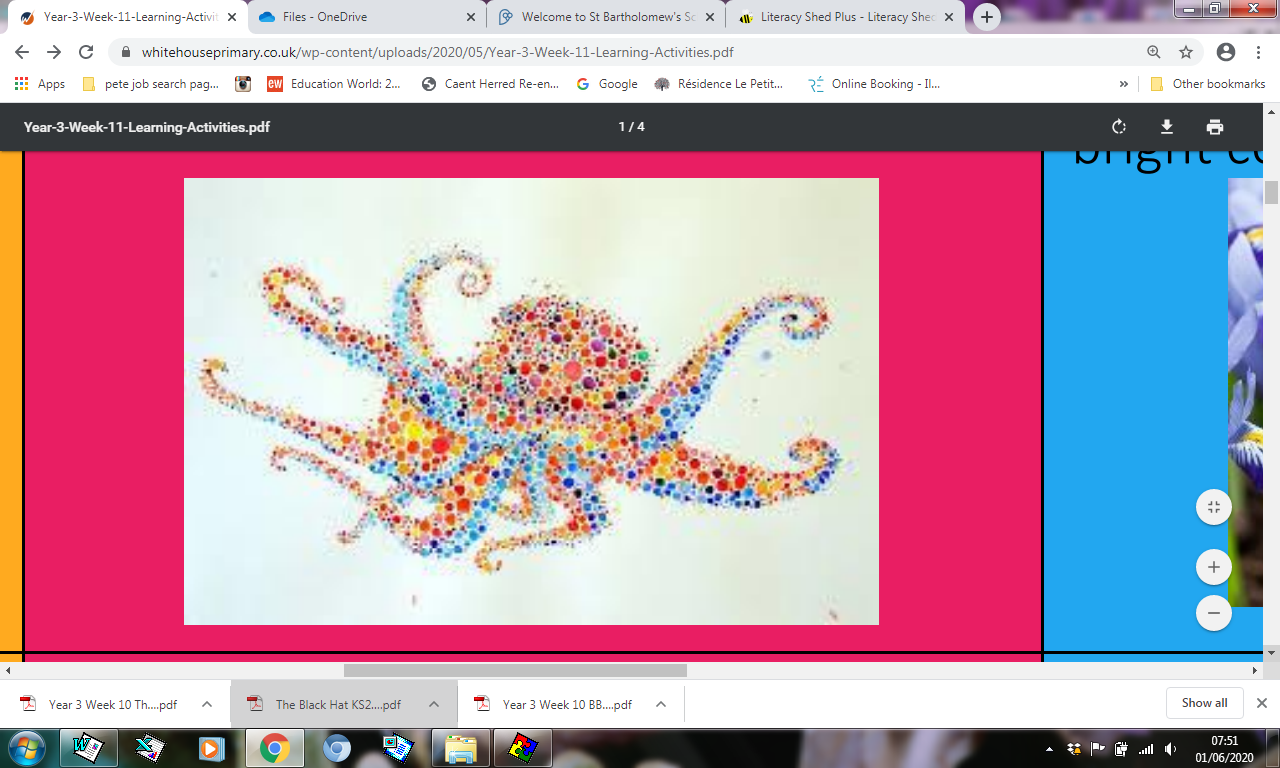 Multiplication Tables Flower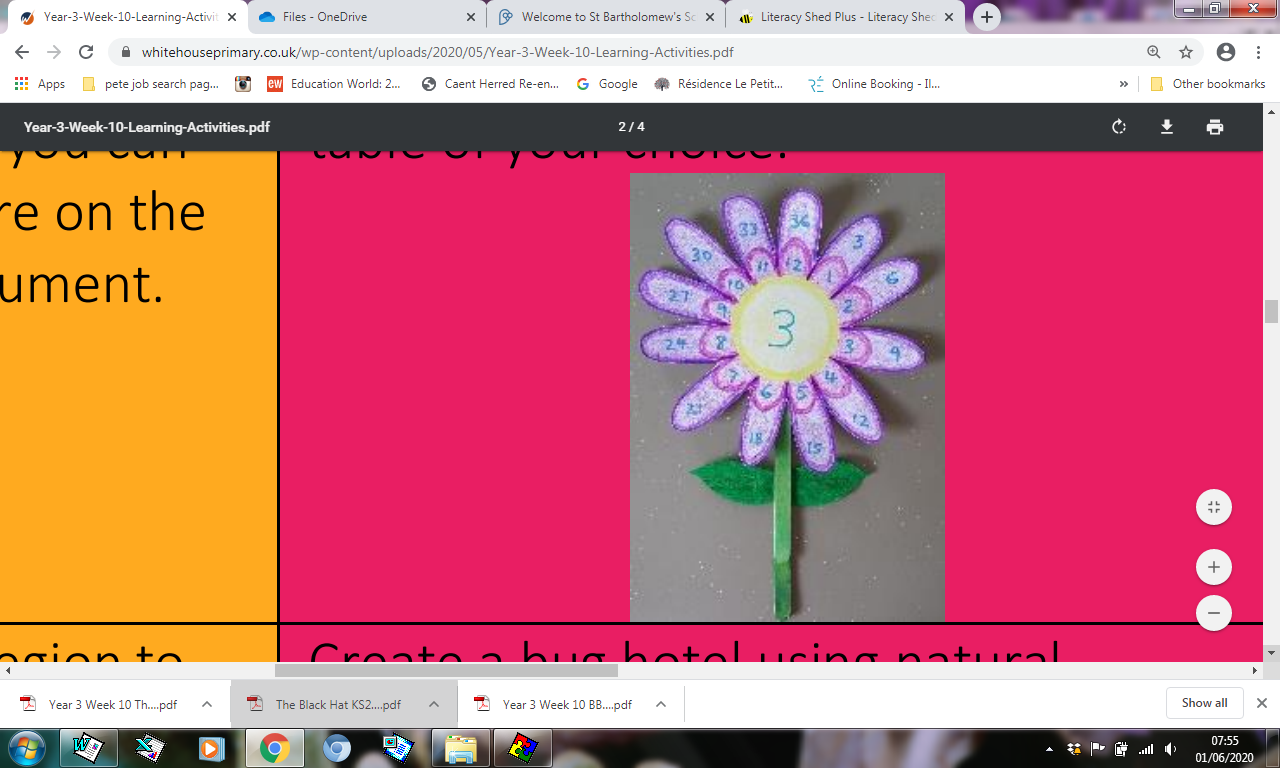 Recycled plastic sculptures... some examples!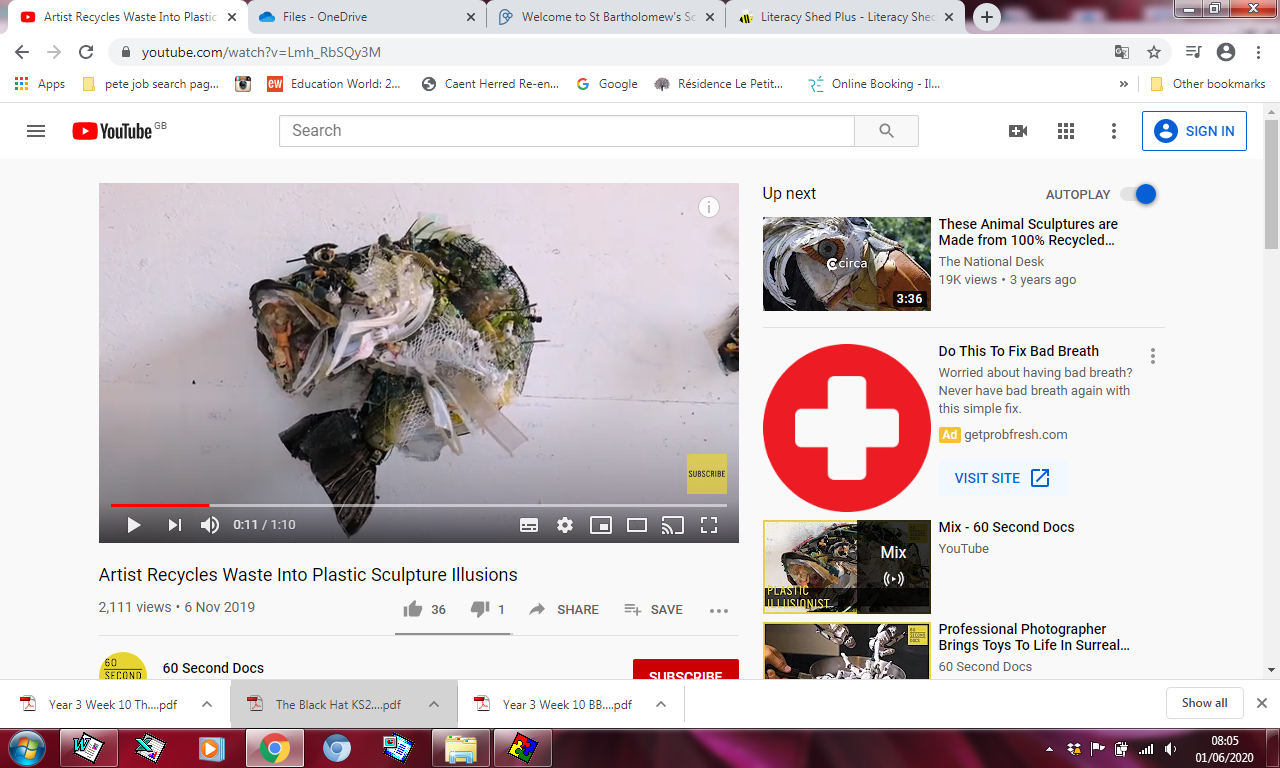 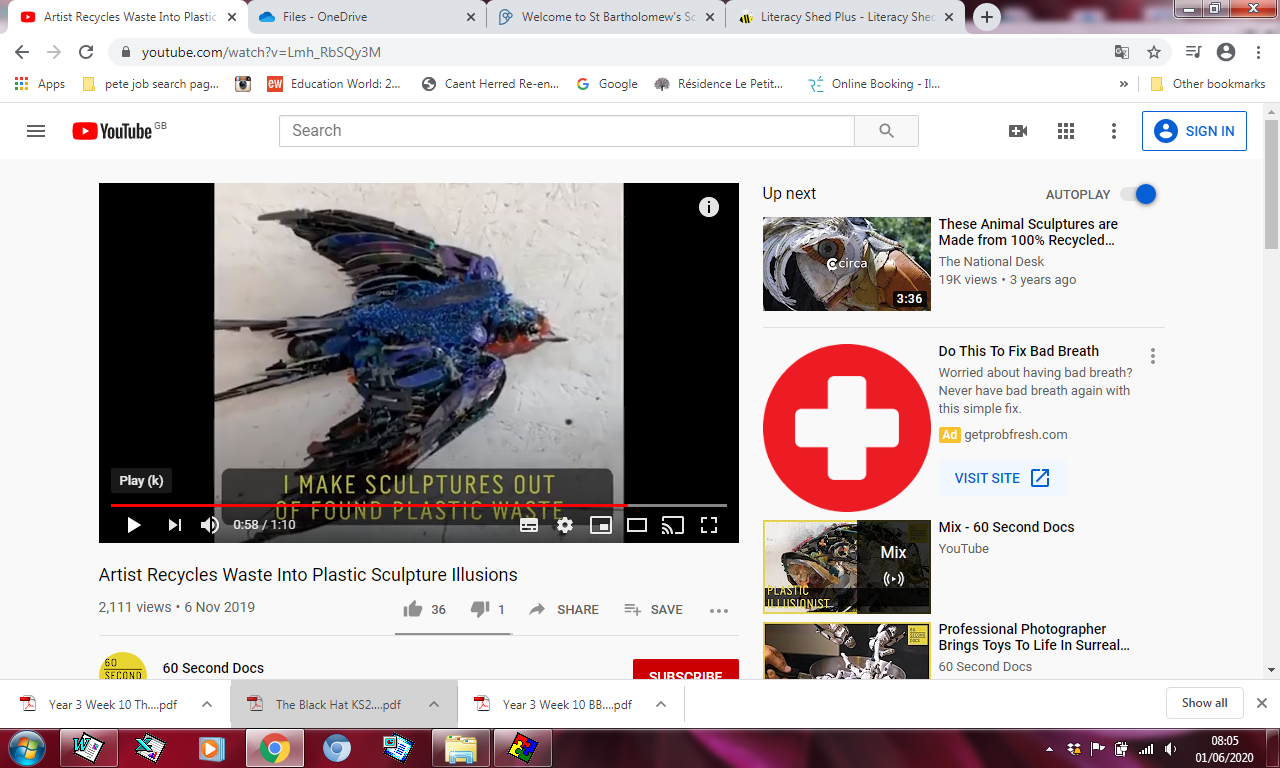 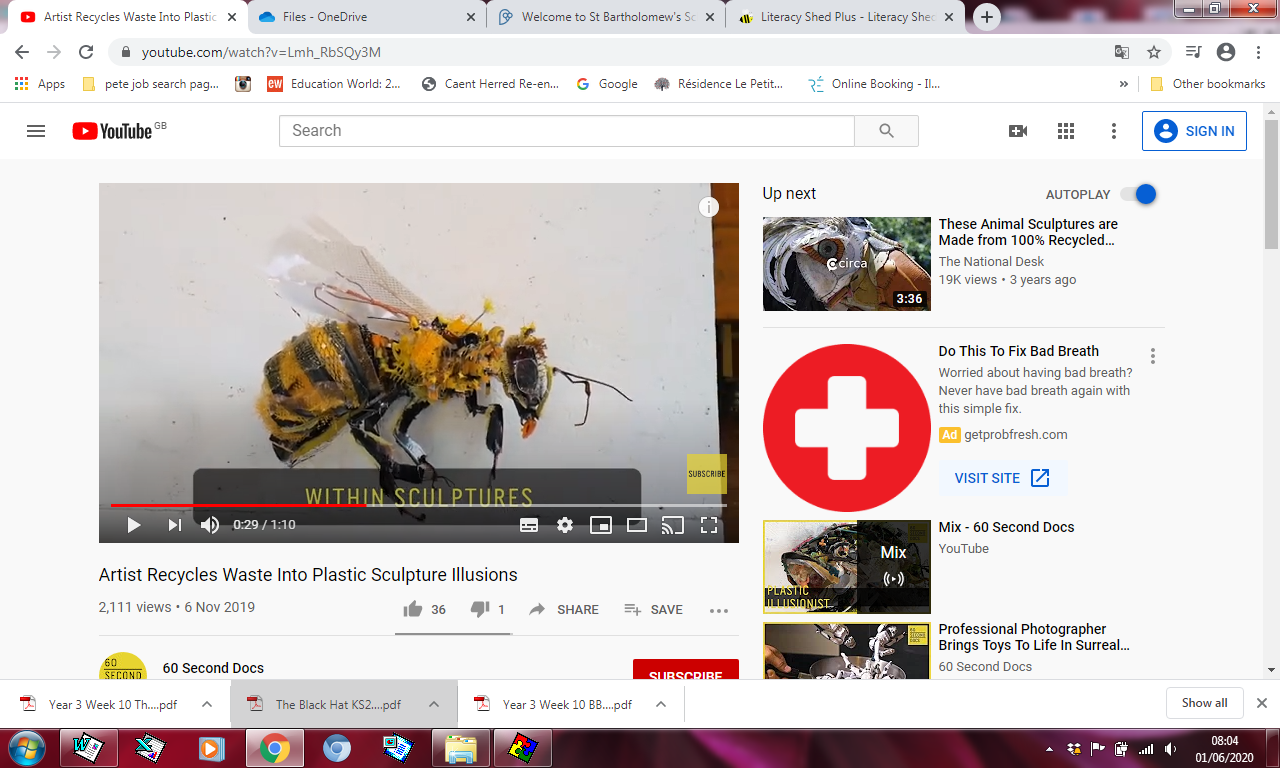 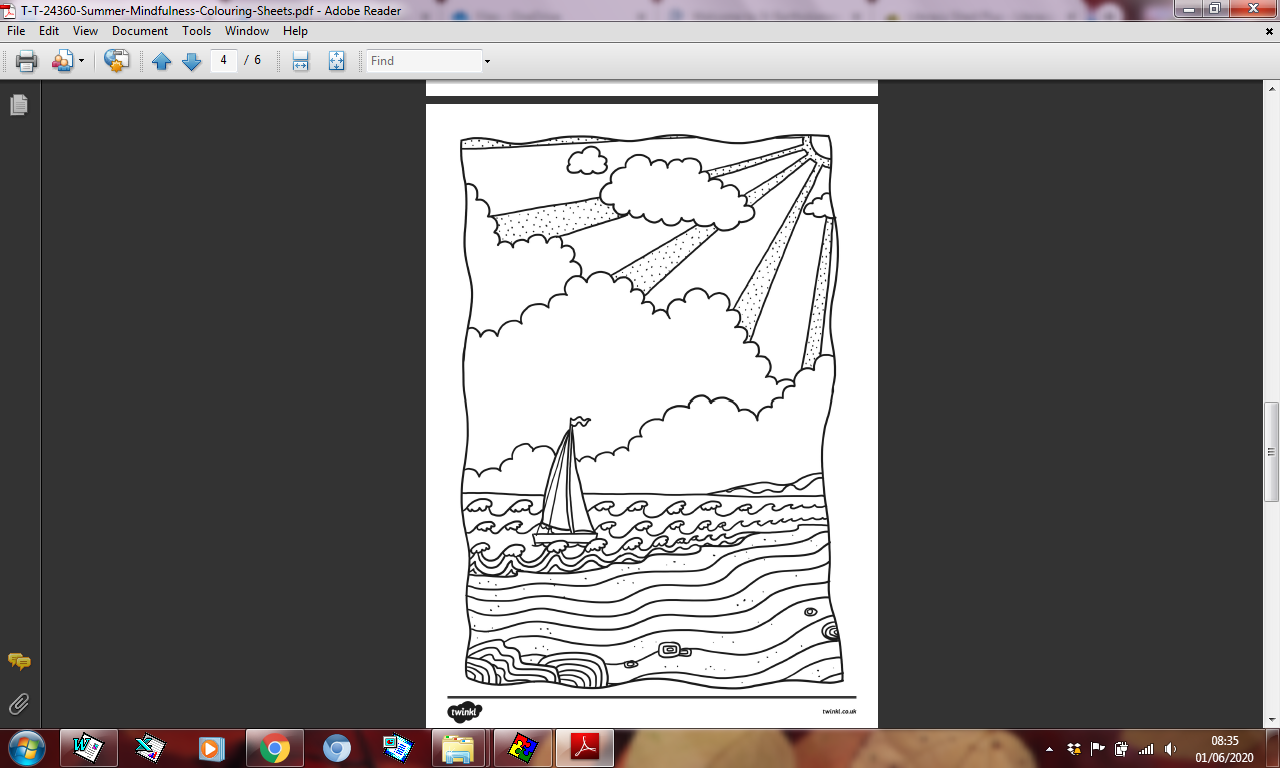 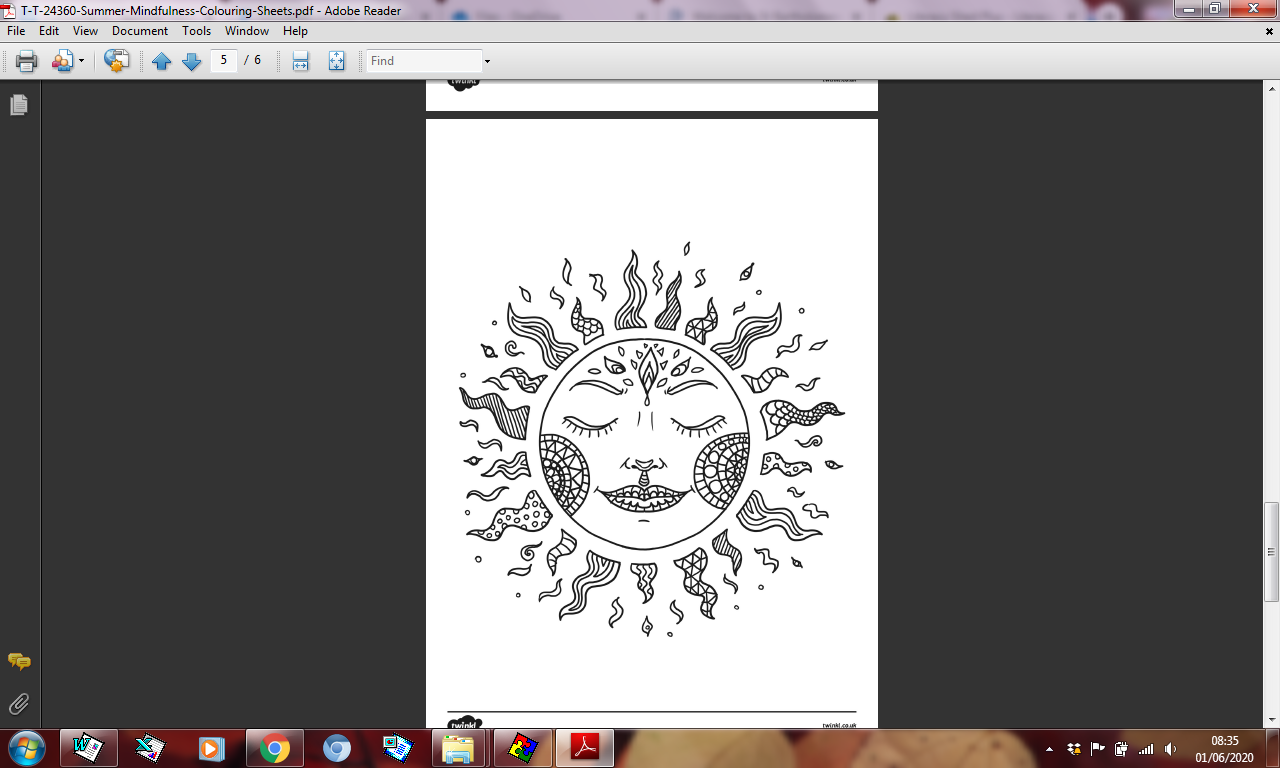 Year 3 Learning Activities - Week Ten 1st June 2020Please read through the choice of activities on the next page with your grown-ups and try to complete a few each day.  Your parents/carers can send pictures of your learning or ask any questions via my email account:helenbanks@st-bartholomews.brighton-hove.sch.ukYear 3 Learning Activities - Week Ten 1st June 2020Please read through the choice of activities on the next page with your grown-ups and try to complete a few each day.  Your parents/carers can send pictures of your learning or ask any questions via my email account:helenbanks@st-bartholomews.brighton-hove.sch.ukYear 3 Learning Activities - Week Ten 1st June 2020Please read through the choice of activities on the next page with your grown-ups and try to complete a few each day.  Your parents/carers can send pictures of your learning or ask any questions via my email account:helenbanks@st-bartholomews.brighton-hove.sch.ukA day for the Y3 class at the moment could look like:A day for the Y3 class at the moment could look like:A day for the Y3 class at the moment could look like:TimeWhat are we doing?Activity choices9.00 - 10.00 amActive / Motivation TimeJoin Joe Wicks - The Body Coach TV - youtube - for his daily workout or choose one of the activities in the pink boxes.10.00 - 10.30 amReading TimeRead a book or your choice or choose an e-book on the OxfordOwls websitewww.oxfordowl.co.uk/for-home/find-a-book/library-page10.30 - 11.00 amLearning TimePlay some Maths games online. Try:coolmathgames.comormathsframe.co.uk11.00 - 12.00 pmLearning TimeChoose one of the activities from the green boxes.12.00 - 12.30 pmLunchHelp to make lunch, clean up and put everything away.12.30 - 1.00 pmFree Play1.00 - 2.00 pmCreative TimeChoose one of the activities in the yellow boxes.2.00 - 3.00 pmInnovation TimeChoose one of the activities in the blue boxes.Learning TimeCreative TimeInnovation TimeMotivation TimeBBC Bitesize are offering 3 daily lessons every day - online or on the BBC iPlayer.  Have a look at this week's schedule and choose at least 3 activities across the week that interest you, in addition to the daily Maths lessons.____________________________This week's Maths videos are here:https://whiterosemaths.com/homelearning/year-3/The worksheets are available on our Year 3 class page of the school website.We covered only some of this before so take your time and watch the videos more than once if necessary... ___________________________________Visit the Literacy Shed for this wonderful resource on The Black Hat. Watch this video https://www.literacyshed.com/blackhat.html of The Black Hat then download the pack (see our class page) which has a mix of 10 different writing tasks to choose from. ____________________________Click here https://www.youtube.com/watch?v=jWKYalbPLRY to watch and read the story of Malala’s Magic Pencil then:- Which country do you think Malala lives in? - What clues are there in the text to make you think this?- Why do you think people wanted to hurt Malala?- What message did Malala want to put across?- How did Malala get her message out to the world?- How does Malala’s life compare with your own?Create a picture only using dots (see example on next page). You can use paint, felt tips or anything else you have around the house. Vary the size of the dots. You could choose your favourite animal.______________________Make a multiplication flower for a times table of your choice (see example on next page).______________________There has become a fashion of making art out of rubbish. Watch this video https://www.youtube.com/watch?v=Lmh_RbSQy3M  to see one particular artist’s work. Can you build your own sculpture using recycled materials? Use old items from around your house.See some amazing examples on the next page.______________________Use paper or cardboard and a range of materials around the home to design and create your own African mask. Find out the importance of masks in African cultures by watching this clip. https://www.bbc.co.uk/programmes/p0114c6w If you don’t have cardboard, try to design one on paper instead – you might want to do a practice design then a final, neat one.Create some musical tunes using this computerised game called Isle of Tune https://www.isleoftune.com/. Select different options to create different sounds when your vehicle moves around the road and island that you build._____________________Practise the /Ʌ/ sound spelt ‘ou’ Visit Spelling Frame https://spellingframe.co.uk/spelling-rule/10/3-The-sound-spelt-outo play games linked with this week’s spelling focus. Practise these spellings using different methods such as ‘pyramid’, ‘rainbow writing’, and ‘draw the word’country    couple    courage  cousin    double    young    touch   trouble    rough    tough_____________________Practise your typing skills by clicking here https://www.learninggamesforkids.com/featured-games/typing-practice-1.htmlHave a go at spelling all the colours. Can you beat my time of 33 seconds?___________________________Check out Funbrain https://www.funbrain.com/for a variety of fun learning games! You could create your own paper version of your favourite or share your learning in any way you would like to!Go for a walk and see what rocks and soils you find. Compare them: what similarities or differences do they have? What colour are they? Is it a hard rock or does it crumble in your hand? Can you draw with it? _____________Play a board game. Ask your parents and siblings which board games they enjoy playing. See if you can have a go at learning a new game. Here are some ideas: scrabble, go fish and chess. Could you even make up your own board game? _____________Complete some mindful colouring in a calm environment, tune into your favourite radio station or play your favourite songs to boost your mood. There are two colouring sheets at the end of this document.